INDICAÇÃO Nº 556/ 2021Assunto: Solicita aparas em galhos de árvores na Rua Emília Faccin Masiero – Vivendas do Engenho D`Água. Senhor Presidente,INDICO ao Sr. Prefeito Municipal, nos termos do Regimento Interno desta Casa de Leis, que se digne V. Ex.ª determinar a Secretaria de Obras e Serviços Públicos, que execute aparas de galhos de árvores na Rua Emília Faccin Masiero, em frente ao nº 2 – Vivendas do Engenho D`Água, pois os galhos estão envoltos na rede de energia elétrica e causa diversos transtornos e sensação de insegurança aos moradores. (fotos anexas)Tendo o exposto, espera-se que esta indicação seja atendida o mais breve possível.SALA DAS SESSÕES, 19 de abril de 2021.LEILA BEDANIVereadora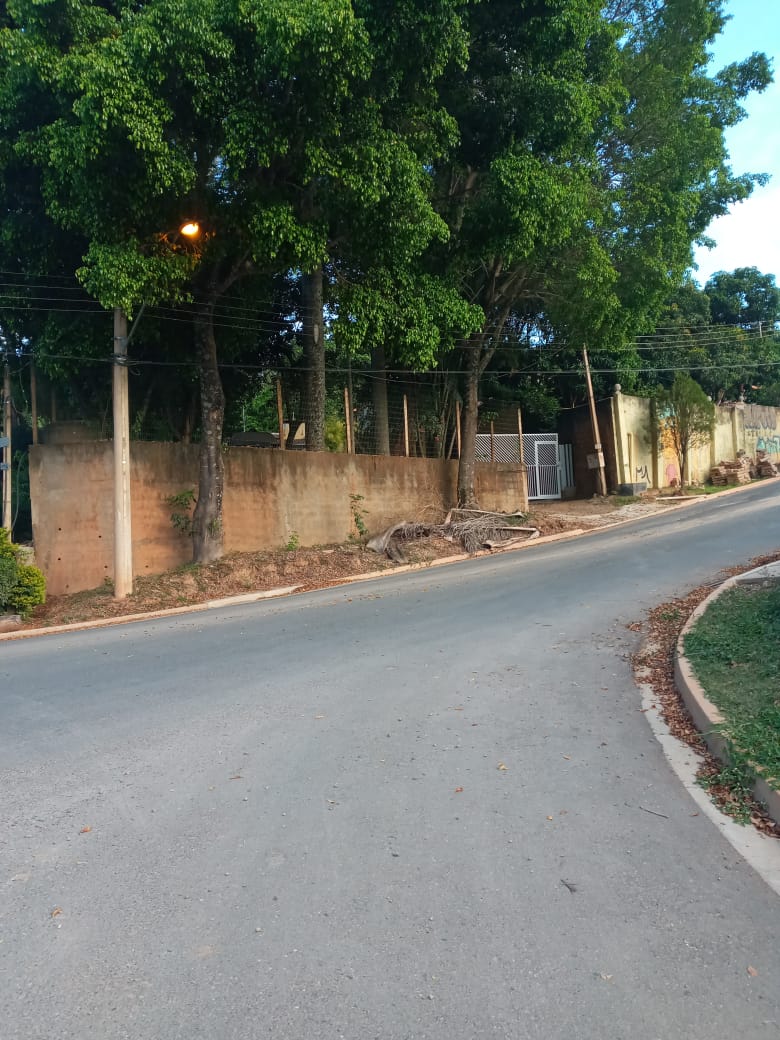 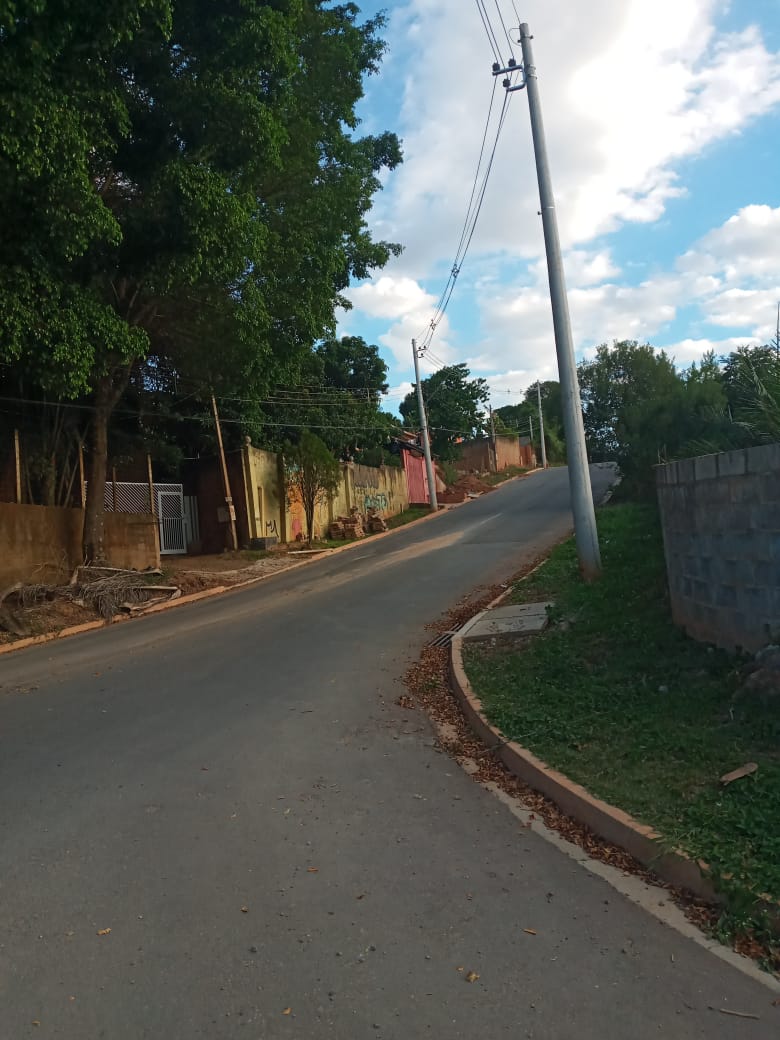 